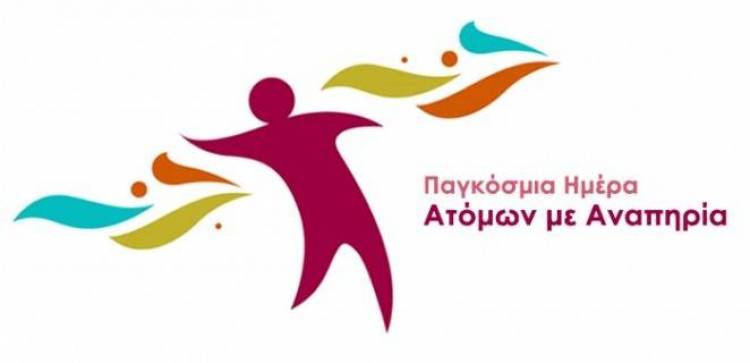 «Η φίλη μας η Αργυρώ»https://video.link/w/rad5bΕνεργητική Μουσικήhttps://video.link/w/A0d5bΑναπηρία και προστασία του ΠΑΙΔΙΟΥ    UNICEFhttps://video.link/w/Wgd5bΟΠΟΥ ΥΠΑΡΧΕΙ ΑΓΑΠΗ- παιδική χορωδία Σπύρου Λάμπρουhttps://video.link/w/3ld5b